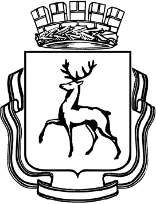 АДМИНИСТРАЦИЯ ГОРОДА НИЖНЕГО НОВГОРОДАПОСТАНОВЛЕНИЕВ соответствии с Федеральным законом от 06.10.2003 № 131-ФЗ «Об общих принципах организации местного самоуправления в Российской Федерации», требованием от 29.03.2019 №2-6-2019 и представления от 08.04.2019 № 2-2/77-2019 прокурора города Нижнего Новгорода, на основании статей 43, 54 Устава города Нижнего Новгорода администрация города Нижнего Новгорода постановляет:Внести в постановление администрации города от 28.02.2019 № 590 «О размещении нестационарных торговых объектов на территории города Нижнего Новгорода» следующие изменения.В Порядке размещения нестационарных торговых объектов на территории города Нижнего Новгорода (далее – Порядок) (приложение № 1):Изложить абзац 5 пункта 1.5 в следующей редакции:«обеспечить соответствие внешнего вида НТО индивидуальному форэскизу либо дизайн- коду НТО, утвержденному нормативным правовым актом администрации города Нижнего Новгорода или городской Думы города Нижнего Новгорода;»В пункте 2.3 слово «размесить» заменить словом   «разместить».Абзац 5 подпункта 4.2.3 изложить в следующей редакции:«не позднее 30 календарных дней при выявлении при повторном обследовании фактов не устранения выявленных нарушений, в случае если не принималось решение об одностороннем расторжении договора.»В форме 1 приложения № 2 к Порядку:Исключить пункт 1.10.В пункте 8.14 слова «с даты оформления данного решения Протоколом» заменить словами «со дня подписания Протокола».В форме 2 приложения № 2 к Порядку:В абзаце 26 слово «обеспечение» заменить словом «обеспечения».Пункт 2 изложить в следующей редакции:«2. Денежные средства, внесенные в качестве Обеспечения заявки, возвращаются Участнику в следующих случаях и в следующие сроки:2.1. В случае принятия решения об отказе от проведения открытого аукциона - в течение пяти рабочих дней со дня принятия такого решения.2.2. В случае отзыва Участником заявки на участие в аукционе до окончания срока подачи заявок на участие в аукционе - в течение пяти рабочих дней со дня поступления Администратору уведомления об отзыве заявки на участие в аукционе.2.3. В случае отказа Участнику в допуске к участию в аукционе или в случае, если Участник аукциона не признан победителем аукциона по данному лоту за исключением случая, когда он был единственным участником, признанным Участником аукциона, - в течение пяти рабочих дней со дня подписания протокола рассмотрения заявок на участие в аукционе.2.4. В случае если заявка на участие в аукционе, поданная Участником, получена после окончания приема конвертов с заявками на участие в аукционе - в течение пяти рабочих дней со дня подписания протокола оценки и сопоставления заявок на участие в аукционе или в случае, если заявка на участие в аукционе подана после подписания указанного протокола - в течение пяти рабочих дней со дня подписания соответствующего акта.2.5. В случае отказа в допуске к участию в аукционе всем Участникам и признания аукциона несостоявшимся - в течение пяти дней со дня признания аукциона несостоявшимся.»Пункт 5 изложить в следующей редакции:«5. Договор на размещение нестационарного торгового объекта считается заключенным с даты его подписания всеми сторонами договора.»Пункт 10.1 изложить в следующей редакции:«10.1. Секретарь комиссии на основании Журнала регистрации участников аукциона и технических протоколов в течение одного рабочего дня со дня проведения аукциона: готовит проект протокола об итогах аукциона, обеспечивает его подписание членами Комиссии и председателем Комиссии.»В административном регламенте администрации города Нижнего Новгорода по предоставлению муниципальной услуги «Включение места размещения нестационарного торгового объекта в схему размещения нестационарных торговых объектов на территории города Нижнего Новгорода или заключение договора на размещение нестационарного торгового объекта на территории города Нижнего Новгорода» (приложение № 2):В абзаце 7 подпункта 2.6.1.2, абзаце 8 подпункта 2.6.1.3, абзаце 10 подпункта 2.6.1.5, абзаце 8 подпункта 2.6.1.6 слово «плательщиков» заменить словом «плательщиком.В подпунктах 2.6.1.2, 2.6.1.3, 2.6.1.5 слова «(в случае размещения объекта не в соответствии с утвержденными дизайн- кодами НТО)» заменить словами «(в случае размещения объекта не в соответствии с дизайн- кодами НТО, утвержденными нормативными правовыми актами администрации города Нижнего Новгорода или городской Думы города Нижнего Новгорода)».В абзаце 9 пункта 3.2 исключить слово «серьезных».Абзац 14 пункта 3.2 изложить в следующей редакции:«При наличии оснований для отказа в приеме документов, необходимых для предоставления муниципальной услуги специалист МКУ «МФЦ», ответственный за прием документов, уведомляет заявителя о наличии препятствий к принятию документов, объясняет заявителю содержание выявленных недостатков в предоставленных документах и предлагает принять меры по их устранению, в противном случае при отсутствии возможности устранения препятствий выдает, непосредственно при подаче документов, заявителю, в срок не более 15 минут, письменный отказ в приеме документов, заверенный подписью и печатью МКУ «МФЦ» по форме приложения № 7 к настоящему Регламенту.»Управлению по связям со СМИ администрации города Нижнего Новгорода (Квашнина Н.М.) обеспечить опубликование настоящего постановления в официальном печатном средстве массовой информации – газете «День города. Нижний Новгород».Департаменту правового обеспечения администрации города Нижнего Новгорода (Киселева С.Б.) обеспечить размещение настоящего постановления на официальном сайте администрации города Нижнего Новгорода в информационно-телекоммуникационной сети «Интернет».Контроль за исполнением постановления возложить на первого заместителя главы администрации города Нижнего Новгорода Казачкову Н.В.А.В. Моисеенко419 48 96Лист согласованияпроекта постановления администрации города Нижнего Новгорода «О внесении изменений в постановление администрации города от 28.02.2019 № 590»№ ┌┐Глава города                                                          В.А.ПановНаименование должностиПодпись, датаРасшифровкаподписиПроект представлен:Первый заместитель главы администрации городаН.В. КазачковаОтветственный исполнитель: И.О. директора департамента предпринимательства и туризма А В. МомсеенкоИсполнитель:начальник управления развития предпринимательства и потребительского рынка департамента предпринимательства и туризмаЕ.В. ПрометоваЗаместитель начальника управления, начальник отдела поддержки и развития предпринимательства и потребительского рынка департамента предпринимательства и туризмаВ.Б. ВласовУправление по связям со СМИ Н.М. КвашнинаУправление административно-технического и  муниципального контроляИ.М. СоловьевМуниципальное казенное учреждение «Управление по организации работы объектов мелкорозничной сети города Нижнего Новгорода»А.В. АзаренковАдминистрация Автозаводского районаА.В. НагинАдминистрация Канавинского районаМ.С. ШаровАдминистрация Ленинского районаА.А. ГлазовАдминистрация Московского районаВ.А. КропотинАдминистрация Нижегородского районаА.В. МочкаевАдминистрация Приокского районаМ.П. ШатиловАдминистрация Советского районаВ.О.ИсаевАдминистрация Сормовского районаД.Г. СивохинМуниципальное казенное учреждение «Многофункциональный центр предоставления государственных и муниципальных услуг города Нижнего Новгорода»С.Р. МусарскаяДепартамент правового обеспеченияС.Б. Киселева